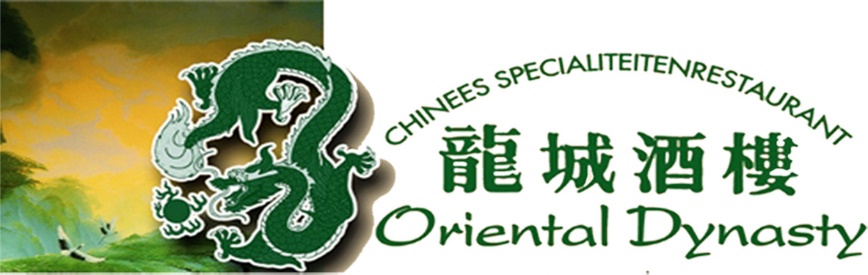 MENU VAN DE CHEFVoor 2 personenGon Bo Kai (kipfilet met Gon Bao saus)Babi PangangSaté (2 stokjes)Mini loempia (6 stuks)Nasi of Bamie Of RijstSLECHTS € 22,15